Level I and II Courses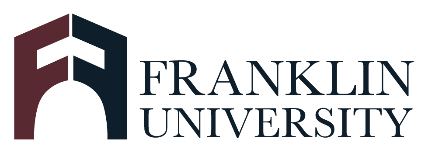                                                                                                                                                      Updated 10/2020DeptNumTitleLevelPathwayANTH215CULTURAL ANTHROPOLOGY1PathwayBIO101/101LGENERAL BIOLOGY1BIO201/201LGENERAL BIOLOGY I1BIO202/202LGENERAL BIOLOGY II1BIO207/207LBIOLOGY I-ZOOLOGY1BIO 208/208LBIOLOGY II-BOTANY1BIO251/251LGENERAL ANATOMY &PHYSIOLOGY I1BIO 252/252LGENERAL ANOTOMY & PHYISIOLOGY II1BSAD 110BUSINESS PRINCIPLES1BSAD 220BUSINESS LAW1CHEM 101/101LFUNDAMENTALS OF CHEMISTRY1CHEM 216/216LGENERAL CHEMISTRY I1CHEM217/217LGENERAL CHEMISTRY II1CJAD 210INTRO TO CRIMINAL JUSTICE ADMIN2PathwayCJAD 240INTRO TO CRIMINOLOGY2PathwayCJAD 315POLICING IN AMERICA2PathwayCJAD310COURTS AND CRIMINAL PROCEDURE2PathwayCOMP101PROBLEM SOLVING WITH COMPUTING1PathwayCOMP111INTRO COMP SCI/OBJ-ORTD PROJ1COMP121OBJ ORNTD DATA STRUC/ALG I1COMP201PRINCIPLES OF COMPUTER ORG1COMP204PRINCIPLES OF COMPUTER NETWORK1COMP215PRGRMG LANG: PRNCPL/PRACTICE1COMM150INTERPERSONAL COMMUNICATION1PathwayCOMM202INTRODUCTION TO MASS MEDIA2ECON 210INTRODUCTION TO MICROECONOMICS1ECON 220INTRODUCTION TO MACROECONOMICS1EDP401EDUCATION IN A DIVERSE SOCIETY1EDP 403NATURE & NEEDS OF MILD/ MODERATE STUDENTS2EDUC110 INTRO TO EDUCATION1ENG 120COLLEGE WRITING1PathwayENG 220RESEARCH WRITING1ENG232INTRODUCTION TO LITERATURE1ENV 101HUMANS & THEIR ENVIRONMENT1ENTR395FOUNDATIONS OF ENTREPRENEURSHIP2PathwayEXS125DESIGNING EXERCISE PROGRAMS2PathwayEXS203SPORT AND SOCIETY2PathwayEXS204INTRODUCTION TO SPORTS AND EXERCISE PSYCH2PathwayFPLN 300PRINCIPLES OF FINANCIAL PLANNING2GEL211/211LGEOLOGY1HCM200HEALTHCARE MGMT TERMINOLOGY2PathwayHCM300HEALTHCARE MGMT2PathwayHCM340COMMUNITY HEALTH2HEA 152WELLNESS2PathwayHEA 254NUTRITION AND FITNESS2PathwayHIM150MEDICAL TERMINOLOGY1HUMN218WORLD RELIGIONS1HUMN211INTRO TO ETHICAL ANALYSIS/REASON1PathwayITEC136PRINCIPLES OF PROGRAMMING1ITEC275COMP NTWKS:SWTCHNG,RTNG/WANS1ISEC200CYBER SECURITY FUNDAMENTALS1PathwayMATH 160COLLEGE ALGEBRA1PathwayMATH215STATISTICAL CONCEPTS1MATH240PRE-CALCULUS1MATH 241CALCULUS AND ANALYTIC GEOMETRY1MGMT312PRINCIPLES OF MANAGEMENT2PathwayMIS200MANAGEMENT INFORMATION SYSTEMS2PathwayMKTG300MARKETING2OSCM390OPERATIONS MGMT2PathwayPF116COMPUTER APPLICATIONS1PF121BASIC LEARNING STRATEGIES1PathwayPHIL208ETHICS1PathwayPHIL300LOGIC AND RHETORIC1PathwayPHYS201PHYSICS I1PHYS202PHYSICS II1POSC 204AMERICAN GOVERNMENT1POSC 206STATE AND LOCAL GOVERNMENT1POSC 405CONSTITUTIONL LAW2PSYC 110GENERAL PSYCHOLOGY1PathwayPSYC201NEUROPSYCHOLOGY2PSYC202SOCIAL PSYCHOLOGY1PSYC204PRINCIPLES OF MOTIVATION2PSYC 209ADULT DEVELOPMENT AND AGING2PUBH201INTRO TO PUBLIC HEALTH2SCIE211INTRO TO SCIENTIFIC ANALYSIS & REASONING2PathwaySOCL110INTRODUCTION TO SOCIOLOGY1PathwaySPCH 100SPEECH COMMUNICATION1PathwaySPM207PRINCIPLES OF SPORT MANAGEMENT2PathwayWEBD101INTRODUCTION TO WEB PAGE CONSTRUCTION1PathwayWEBD146JAVASCRIPT FOR PROGRAMMERS1